ANEXO IIIREQUERIMENTO DE MATRÍCULA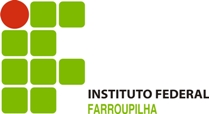 COORDENAÇÃO DE REGISTROS ACADÊMICOSCOORDENAÇÃO DE REGISTROS ACADÊMICOSCOORDENAÇÃO DE REGISTROS ACADÊMICOSCOORDENAÇÃO DE REGISTROS ACADÊMICOSCOORDENAÇÃO DE REGISTROS ACADÊMICOSCOORDENAÇÃO DE REGISTROS ACADÊMICOSCOORDENAÇÃO DE REGISTROS ACADÊMICOSCOORDENAÇÃO DE REGISTROS ACADÊMICOSCOORDENAÇÃO DE REGISTROS ACADÊMICOSCOORDENAÇÃO DE REGISTROS ACADÊMICOSCOORDENAÇÃO DE REGISTROS ACADÊMICOSCOORDENAÇÃO DE REGISTROS ACADÊMICOSCOORDENAÇÃO DE REGISTROS ACADÊMICOSCOORDENAÇÃO DE REGISTROS ACADÊMICOSCOORDENAÇÃO DE REGISTROS ACADÊMICOSREQUERIMENTO DE MATRÍCULAREQUERIMENTO DE MATRÍCULAREQUERIMENTO DE MATRÍCULAREQUERIMENTO DE MATRÍCULAREQUERIMENTO DE MATRÍCULAREQUERIMENTO DE MATRÍCULAREQUERIMENTO DE MATRÍCULAREQUERIMENTO DE MATRÍCULAREQUERIMENTO DE MATRÍCULAREQUERIMENTO DE MATRÍCULAREQUERIMENTO DE MATRÍCULAREQUERIMENTO DE MATRÍCULAREQUERIMENTO DE MATRÍCULAREQUERIMENTO DE MATRÍCULAREQUERIMENTO DE MATRÍCULANOME DO ALUNO:NOME DO ALUNO:NOME DO ALUNO:NOME DO ALUNO:NOME DO ALUNO:NOME DO ALUNO:NOME DO ALUNO:NOME DO ALUNO:NOME DO ALUNO:NOME DO ALUNO:NOME DO ALUNO:NOME DO ALUNO:NOME DO ALUNO:NOME DO ALUNO:NOME DO ALUNO:NOME DO ALUNO:NOME DO ALUNO:NOME DO ALUNO:RG:RG:RG:RG:CPF:CPF:CPF:CPF:CPF:CPF:TÍTULO DE ELEITOR:TÍTULO DE ELEITOR:TÍTULO DE ELEITOR:TÍTULO DE ELEITOR:TÍTULO DE ELEITOR:TÍTULO DE ELEITOR:TÍTULO DE ELEITOR:TÍTULO DE ELEITOR:Nº DO PASSAPORTE (SOMENTE PARA CANDIDATOS ESTRANGEIROS):Nº DO PASSAPORTE (SOMENTE PARA CANDIDATOS ESTRANGEIROS):Nº DO PASSAPORTE (SOMENTE PARA CANDIDATOS ESTRANGEIROS):Nº DO PASSAPORTE (SOMENTE PARA CANDIDATOS ESTRANGEIROS):Nº DO PASSAPORTE (SOMENTE PARA CANDIDATOS ESTRANGEIROS):Nº DO PASSAPORTE (SOMENTE PARA CANDIDATOS ESTRANGEIROS):Nº DO PASSAPORTE (SOMENTE PARA CANDIDATOS ESTRANGEIROS):Nº DO PASSAPORTE (SOMENTE PARA CANDIDATOS ESTRANGEIROS):Nº DO PASSAPORTE (SOMENTE PARA CANDIDATOS ESTRANGEIROS):Nº DO PASSAPORTE (SOMENTE PARA CANDIDATOS ESTRANGEIROS):Nº DO PASSAPORTE (SOMENTE PARA CANDIDATOS ESTRANGEIROS):Nº DO PASSAPORTE (SOMENTE PARA CANDIDATOS ESTRANGEIROS):Nº DO PASSAPORTE (SOMENTE PARA CANDIDATOS ESTRANGEIROS):Nº DO PASSAPORTE (SOMENTE PARA CANDIDATOS ESTRANGEIROS):Nº DO PASSAPORTE (SOMENTE PARA CANDIDATOS ESTRANGEIROS):Nº DO PASSAPORTE (SOMENTE PARA CANDIDATOS ESTRANGEIROS):Nº DO PASSAPORTE (SOMENTE PARA CANDIDATOS ESTRANGEIROS):Nº DO PASSAPORTE (SOMENTE PARA CANDIDATOS ESTRANGEIROS):FILIAÇÃOPAI:PAI:PAI:PAI:PAI:PAI:PAI:PAI:PAI:PAI:PAI:PAI:PAI:PAI:PAI:PAI:PAI:FILIAÇÃOMÃE:MÃE:MÃE:MÃE:MÃE:MÃE:MÃE:MÃE:MÃE:MÃE:MÃE:MÃE:MÃE:MÃE:MÃE:MÃE:MÃE:NACIONALIDADE:NACIONALIDADE:NACIONALIDADE:NACIONALIDADE:NACIONALIDADE:NATURALIDADE:NATURALIDADE:NATURALIDADE:NATURALIDADE:NATURALIDADE:NATURALIDADE:NATURALIDADE:NATURALIDADE:DATA DE NASCIMENTO:DATA DE NASCIMENTO:DATA DE NASCIMENTO:DATA DE NASCIMENTO:DATA DE NASCIMENTO:RESERVA DE VAGA:                                                  RESERVA DE VAGA:                                                  RESERVA DE VAGA:                                                  RESERVA DE VAGA:                                                  RESERVA DE VAGA:                                                  FORMA DE INGRESSO:FORMA DE INGRESSO:FORMA DE INGRESSO:FORMA DE INGRESSO:FORMA DE INGRESSO:FORMA DE INGRESSO:FORMA DE INGRESSO:FORMA DE INGRESSO:FORMA DE INGRESSO:FORMA DE INGRESSO:FORMA DE INGRESSO:CHAMADA:CHAMADA:ENDEREÇOENDEREÇOENDEREÇOENDEREÇOENDEREÇOENDEREÇOENDEREÇOENDEREÇOENDEREÇOENDEREÇOENDEREÇOENDEREÇOENDEREÇOENDEREÇOENDEREÇOENDEREÇOENDEREÇOENDEREÇORUA/AVENIDA:RUA/AVENIDA:RUA/AVENIDA:RUA/AVENIDA:RUA/AVENIDA:RUA/AVENIDA:RUA/AVENIDA:RUA/AVENIDA:RUA/AVENIDA:Nº:Nº:Nº:Nº:Nº:COMPLEMENTO:COMPLEMENTO:COMPLEMENTO:COMPLEMENTO:BAIRRO:BAIRRO:BAIRRO:BAIRRO:BAIRRO:CIDADE:CIDADE:CIDADE:CIDADE:CIDADE:CIDADE:UF:UF:UF:CEP:CEP:CEP:CEP:TELEFONE ALUNO:TELEFONE ALUNO:TELEFONE ALUNO:TELEFONE ALUNO:TELEFONE ALUNO:E-mail:E-mail:E-mail:E-mail:E-mail:E-mail:E-mail:E-mail:E-mail:E-mail:TELEFONE RESPONSAVEL:TELEFONE RESPONSAVEL:TELEFONE RESPONSAVEL:TELEFONE RESPONSAVEL:TELEFONE RESPONSAVEL:E-mail de um dos responsáveis:E-mail de um dos responsáveis:E-mail de um dos responsáveis:E-mail de um dos responsáveis:E-mail de um dos responsáveis:E-mail de um dos responsáveis:E-mail de um dos responsáveis:E-mail de um dos responsáveis:E-mail de um dos responsáveis:E-mail de um dos responsáveis:REQUER     MATRÍCULAREQUER     MATRÍCULAREQUER     MATRÍCULAREQUER     MATRÍCULAREQUER     MATRÍCULAREQUER     MATRÍCULAREQUER     MATRÍCULAREQUER     MATRÍCULAREQUER     MATRÍCULAREQUER     MATRÍCULAREQUER     MATRÍCULAREQUER     MATRÍCULAREQUER     MATRÍCULAREQUER     MATRÍCULAREQUER     MATRÍCULAREQUER     MATRÍCULAREQUER     MATRÍCULAREQUER     MATRÍCULANOME DO CURSONOME DO CURSONOME DO CURSONOME DO CURSONOME DO CURSONOME DO CURSONOME DO CURSONOME DO CURSONOME DO CURSONOME DO CURSONOME DO CURSONOME DO CURSONOME DO CURSONOME DO CURSONOME DO CURSONOME DO CURSONOME DO CURSOANO/TURMA_______/______/________                                                                        ____________________________________________________                  DATA                                                                                                         RESPONSÁVEL pelo preenchimento (CPF: _______________________________)_______/______/________                                                                        ____________________________________________________                  DATA                                                                                                         RESPONSÁVEL pelo preenchimento (CPF: _______________________________)_______/______/________                                                                        ____________________________________________________                  DATA                                                                                                         RESPONSÁVEL pelo preenchimento (CPF: _______________________________)_______/______/________                                                                        ____________________________________________________                  DATA                                                                                                         RESPONSÁVEL pelo preenchimento (CPF: _______________________________)_______/______/________                                                                        ____________________________________________________                  DATA                                                                                                         RESPONSÁVEL pelo preenchimento (CPF: _______________________________)_______/______/________                                                                        ____________________________________________________                  DATA                                                                                                         RESPONSÁVEL pelo preenchimento (CPF: _______________________________)_______/______/________                                                                        ____________________________________________________                  DATA                                                                                                         RESPONSÁVEL pelo preenchimento (CPF: _______________________________)_______/______/________                                                                        ____________________________________________________                  DATA                                                                                                         RESPONSÁVEL pelo preenchimento (CPF: _______________________________)_______/______/________                                                                        ____________________________________________________                  DATA                                                                                                         RESPONSÁVEL pelo preenchimento (CPF: _______________________________)_______/______/________                                                                        ____________________________________________________                  DATA                                                                                                         RESPONSÁVEL pelo preenchimento (CPF: _______________________________)_______/______/________                                                                        ____________________________________________________                  DATA                                                                                                         RESPONSÁVEL pelo preenchimento (CPF: _______________________________)_______/______/________                                                                        ____________________________________________________                  DATA                                                                                                         RESPONSÁVEL pelo preenchimento (CPF: _______________________________)_______/______/________                                                                        ____________________________________________________                  DATA                                                                                                         RESPONSÁVEL pelo preenchimento (CPF: _______________________________)_______/______/________                                                                        ____________________________________________________                  DATA                                                                                                         RESPONSÁVEL pelo preenchimento (CPF: _______________________________)_______/______/________                                                                        ____________________________________________________                  DATA                                                                                                         RESPONSÁVEL pelo preenchimento (CPF: _______________________________)_______/______/________                                                                        ____________________________________________________                  DATA                                                                                                         RESPONSÁVEL pelo preenchimento (CPF: _______________________________)_______/______/________                                                                        ____________________________________________________                  DATA                                                                                                         RESPONSÁVEL pelo preenchimento (CPF: _______________________________)_______/______/________                                                                        ____________________________________________________                  DATA                                                                                                         RESPONSÁVEL pelo preenchimento (CPF: _______________________________)RESERVADO A COMISSÃO JULGADORA DOS DOCUMENTOSRESERVADO A COMISSÃO JULGADORA DOS DOCUMENTOSRESERVADO A COMISSÃO JULGADORA DOS DOCUMENTOSRESERVADO A COMISSÃO JULGADORA DOS DOCUMENTOSRESERVADO A COMISSÃO JULGADORA DOS DOCUMENTOSRESERVADO A COMISSÃO JULGADORA DOS DOCUMENTOSRESERVADO A COMISSÃO JULGADORA DOS DOCUMENTOSRESERVADO A COMISSÃO JULGADORA DOS DOCUMENTOSRESERVADO A COMISSÃO JULGADORA DOS DOCUMENTOSRESERVADO A COMISSÃO JULGADORA DOS DOCUMENTOSRESERVADO A COMISSÃO JULGADORA DOS DOCUMENTOSRESERVADO A COMISSÃO JULGADORA DOS DOCUMENTOSRESERVADO A COMISSÃO JULGADORA DOS DOCUMENTOSRESERVADO A COMISSÃO JULGADORA DOS DOCUMENTOSRESERVADO A COMISSÃO JULGADORA DOS DOCUMENTOSRESERVADO A COMISSÃO JULGADORA DOS DOCUMENTOSRESERVADO A COMISSÃO JULGADORA DOS DOCUMENTOSRESERVADO A COMISSÃO JULGADORA DOS DOCUMENTOS(   ) DOCUMENTAÇÃO CONFORME EDITAL, CONFERIDA EM ______/______/________ (   ) MATRÍCULA DEFERIDA(   ) MATRÍCULA INDEFERIDA. MOTIVO: __________________________________________________________________ASSINATURA DOS MEMBROS DA COMISSÃO:__________________________________________________________________________________________________________________________________________________________________________________________(   ) DOCUMENTAÇÃO CONFORME EDITAL, CONFERIDA EM ______/______/________ (   ) MATRÍCULA DEFERIDA(   ) MATRÍCULA INDEFERIDA. MOTIVO: __________________________________________________________________ASSINATURA DOS MEMBROS DA COMISSÃO:__________________________________________________________________________________________________________________________________________________________________________________________(   ) DOCUMENTAÇÃO CONFORME EDITAL, CONFERIDA EM ______/______/________ (   ) MATRÍCULA DEFERIDA(   ) MATRÍCULA INDEFERIDA. MOTIVO: __________________________________________________________________ASSINATURA DOS MEMBROS DA COMISSÃO:__________________________________________________________________________________________________________________________________________________________________________________________(   ) DOCUMENTAÇÃO CONFORME EDITAL, CONFERIDA EM ______/______/________ (   ) MATRÍCULA DEFERIDA(   ) MATRÍCULA INDEFERIDA. MOTIVO: __________________________________________________________________ASSINATURA DOS MEMBROS DA COMISSÃO:__________________________________________________________________________________________________________________________________________________________________________________________(   ) DOCUMENTAÇÃO CONFORME EDITAL, CONFERIDA EM ______/______/________ (   ) MATRÍCULA DEFERIDA(   ) MATRÍCULA INDEFERIDA. MOTIVO: __________________________________________________________________ASSINATURA DOS MEMBROS DA COMISSÃO:__________________________________________________________________________________________________________________________________________________________________________________________(   ) DOCUMENTAÇÃO CONFORME EDITAL, CONFERIDA EM ______/______/________ (   ) MATRÍCULA DEFERIDA(   ) MATRÍCULA INDEFERIDA. MOTIVO: __________________________________________________________________ASSINATURA DOS MEMBROS DA COMISSÃO:__________________________________________________________________________________________________________________________________________________________________________________________(   ) DOCUMENTAÇÃO CONFORME EDITAL, CONFERIDA EM ______/______/________ (   ) MATRÍCULA DEFERIDA(   ) MATRÍCULA INDEFERIDA. MOTIVO: __________________________________________________________________ASSINATURA DOS MEMBROS DA COMISSÃO:__________________________________________________________________________________________________________________________________________________________________________________________(   ) DOCUMENTAÇÃO CONFORME EDITAL, CONFERIDA EM ______/______/________ (   ) MATRÍCULA DEFERIDA(   ) MATRÍCULA INDEFERIDA. MOTIVO: __________________________________________________________________ASSINATURA DOS MEMBROS DA COMISSÃO:__________________________________________________________________________________________________________________________________________________________________________________________(   ) DOCUMENTAÇÃO CONFORME EDITAL, CONFERIDA EM ______/______/________ (   ) MATRÍCULA DEFERIDA(   ) MATRÍCULA INDEFERIDA. MOTIVO: __________________________________________________________________ASSINATURA DOS MEMBROS DA COMISSÃO:__________________________________________________________________________________________________________________________________________________________________________________________(   ) DOCUMENTAÇÃO CONFORME EDITAL, CONFERIDA EM ______/______/________ (   ) MATRÍCULA DEFERIDA(   ) MATRÍCULA INDEFERIDA. MOTIVO: __________________________________________________________________ASSINATURA DOS MEMBROS DA COMISSÃO:__________________________________________________________________________________________________________________________________________________________________________________________(   ) DOCUMENTAÇÃO CONFORME EDITAL, CONFERIDA EM ______/______/________ (   ) MATRÍCULA DEFERIDA(   ) MATRÍCULA INDEFERIDA. MOTIVO: __________________________________________________________________ASSINATURA DOS MEMBROS DA COMISSÃO:__________________________________________________________________________________________________________________________________________________________________________________________(   ) DOCUMENTAÇÃO CONFORME EDITAL, CONFERIDA EM ______/______/________ (   ) MATRÍCULA DEFERIDA(   ) MATRÍCULA INDEFERIDA. MOTIVO: __________________________________________________________________ASSINATURA DOS MEMBROS DA COMISSÃO:__________________________________________________________________________________________________________________________________________________________________________________________(   ) DOCUMENTAÇÃO CONFORME EDITAL, CONFERIDA EM ______/______/________ (   ) MATRÍCULA DEFERIDA(   ) MATRÍCULA INDEFERIDA. MOTIVO: __________________________________________________________________ASSINATURA DOS MEMBROS DA COMISSÃO:__________________________________________________________________________________________________________________________________________________________________________________________(   ) DOCUMENTAÇÃO CONFORME EDITAL, CONFERIDA EM ______/______/________ (   ) MATRÍCULA DEFERIDA(   ) MATRÍCULA INDEFERIDA. MOTIVO: __________________________________________________________________ASSINATURA DOS MEMBROS DA COMISSÃO:__________________________________________________________________________________________________________________________________________________________________________________________(   ) DOCUMENTAÇÃO CONFORME EDITAL, CONFERIDA EM ______/______/________ (   ) MATRÍCULA DEFERIDA(   ) MATRÍCULA INDEFERIDA. MOTIVO: __________________________________________________________________ASSINATURA DOS MEMBROS DA COMISSÃO:__________________________________________________________________________________________________________________________________________________________________________________________(   ) DOCUMENTAÇÃO CONFORME EDITAL, CONFERIDA EM ______/______/________ (   ) MATRÍCULA DEFERIDA(   ) MATRÍCULA INDEFERIDA. MOTIVO: __________________________________________________________________ASSINATURA DOS MEMBROS DA COMISSÃO:__________________________________________________________________________________________________________________________________________________________________________________________(   ) DOCUMENTAÇÃO CONFORME EDITAL, CONFERIDA EM ______/______/________ (   ) MATRÍCULA DEFERIDA(   ) MATRÍCULA INDEFERIDA. MOTIVO: __________________________________________________________________ASSINATURA DOS MEMBROS DA COMISSÃO:__________________________________________________________________________________________________________________________________________________________________________________________(   ) DOCUMENTAÇÃO CONFORME EDITAL, CONFERIDA EM ______/______/________ (   ) MATRÍCULA DEFERIDA(   ) MATRÍCULA INDEFERIDA. MOTIVO: __________________________________________________________________ASSINATURA DOS MEMBROS DA COMISSÃO:__________________________________________________________________________________________________________________________________________________________________________________________RESERVADO A COORDENAÇÃO DE REGISTROS ACADÊMICOSRESERVADO A COORDENAÇÃO DE REGISTROS ACADÊMICOSRESERVADO A COORDENAÇÃO DE REGISTROS ACADÊMICOSRESERVADO A COORDENAÇÃO DE REGISTROS ACADÊMICOSRESERVADO A COORDENAÇÃO DE REGISTROS ACADÊMICOSRESERVADO A COORDENAÇÃO DE REGISTROS ACADÊMICOSRESERVADO A COORDENAÇÃO DE REGISTROS ACADÊMICOSRESERVADO A COORDENAÇÃO DE REGISTROS ACADÊMICOSRESERVADO A COORDENAÇÃO DE REGISTROS ACADÊMICOSRESERVADO A COORDENAÇÃO DE REGISTROS ACADÊMICOSRESERVADO A COORDENAÇÃO DE REGISTROS ACADÊMICOSRESERVADO A COORDENAÇÃO DE REGISTROS ACADÊMICOSRESERVADO A COORDENAÇÃO DE REGISTROS ACADÊMICOSRESERVADO A COORDENAÇÃO DE REGISTROS ACADÊMICOSRESERVADO A COORDENAÇÃO DE REGISTROS ACADÊMICOSRESERVADO A COORDENAÇÃO DE REGISTROS ACADÊMICOSRESERVADO A COORDENAÇÃO DE REGISTROS ACADÊMICOSRESERVADO A COORDENAÇÃO DE REGISTROS ACADÊMICOSNÚMERO DE MATRÍCULA GERADO NO SISTEMA:NÚMERO DE MATRÍCULA GERADO NO SISTEMA:NÚMERO DE MATRÍCULA GERADO NO SISTEMA:NÚMERO DE MATRÍCULA GERADO NO SISTEMA:NÚMERO DE MATRÍCULA GERADO NO SISTEMA:NÚMERO DE MATRÍCULA GERADO NO SISTEMA:EM _______/______/________                                                                                          ____________________________________CRAEM _______/______/________                                                                                          ____________________________________CRAEM _______/______/________                                                                                          ____________________________________CRAEM _______/______/________                                                                                          ____________________________________CRAEM _______/______/________                                                                                          ____________________________________CRAEM _______/______/________                                                                                          ____________________________________CRAEM _______/______/________                                                                                          ____________________________________CRAEM _______/______/________                                                                                          ____________________________________CRAEM _______/______/________                                                                                          ____________________________________CRAEM _______/______/________                                                                                          ____________________________________CRAEM _______/______/________                                                                                          ____________________________________CRAEM _______/______/________                                                                                          ____________________________________CRAEM _______/______/________                                                                                          ____________________________________CRAEM _______/______/________                                                                                          ____________________________________CRAEM _______/______/________                                                                                          ____________________________________CRAEM _______/______/________                                                                                          ____________________________________CRAEM _______/______/________                                                                                          ____________________________________CRAEM _______/______/________                                                                                          ____________________________________CRADADOS SOCIOECONÔMICOSDADOS SOCIOECONÔMICOSDADOS SOCIOECONÔMICOSDADOS SOCIOECONÔMICOSDADOS SOCIOECONÔMICOSDADOS SOCIOECONÔMICOSDADOS SOCIOECONÔMICOSDADOS SOCIOECONÔMICOSDADOS SOCIOECONÔMICOSDADOS SOCIOECONÔMICOSDADOS SOCIOECONÔMICOSDADOS SOCIOECONÔMICOSDADOS SOCIOECONÔMICOSDADOS SOCIOECONÔMICOSDADOS SOCIOECONÔMICOSDADOS SOCIOECONÔMICOSDADOS SOCIOECONÔMICOSDADOS SOCIOECONÔMICOSCOR/RAÇA: (   ) BRANCO  (   ) PRETO(   ) PARDO(   ) AMARELO(   ) INDÍGENACOR/RAÇA: (   ) BRANCO  (   ) PRETO(   ) PARDO(   ) AMARELO(   ) INDÍGENACOR/RAÇA: (   ) BRANCO  (   ) PRETO(   ) PARDO(   ) AMARELO(   ) INDÍGENACOR/RAÇA: (   ) BRANCO  (   ) PRETO(   ) PARDO(   ) AMARELO(   ) INDÍGENACOR/RAÇA: (   ) BRANCO  (   ) PRETO(   ) PARDO(   ) AMARELO(   ) INDÍGENACOR/RAÇA: (   ) BRANCO  (   ) PRETO(   ) PARDO(   ) AMARELO(   ) INDÍGENACOR/RAÇA: (   ) BRANCO  (   ) PRETO(   ) PARDO(   ) AMARELO(   ) INDÍGENAESTADO CIVIL: (   ) SOLTEIRO  (   ) CASADO(   ) UNIÃO ESTÁVEL(   ) DIVORCIADO(   ) SEPARADO(   ) VIÚVOESTADO CIVIL: (   ) SOLTEIRO  (   ) CASADO(   ) UNIÃO ESTÁVEL(   ) DIVORCIADO(   ) SEPARADO(   ) VIÚVOESTADO CIVIL: (   ) SOLTEIRO  (   ) CASADO(   ) UNIÃO ESTÁVEL(   ) DIVORCIADO(   ) SEPARADO(   ) VIÚVOESTADO CIVIL: (   ) SOLTEIRO  (   ) CASADO(   ) UNIÃO ESTÁVEL(   ) DIVORCIADO(   ) SEPARADO(   ) VIÚVOESTADO CIVIL: (   ) SOLTEIRO  (   ) CASADO(   ) UNIÃO ESTÁVEL(   ) DIVORCIADO(   ) SEPARADO(   ) VIÚVOESTADO CIVIL: (   ) SOLTEIRO  (   ) CASADO(   ) UNIÃO ESTÁVEL(   ) DIVORCIADO(   ) SEPARADO(   ) VIÚVOESTADO CIVIL: (   ) SOLTEIRO  (   ) CASADO(   ) UNIÃO ESTÁVEL(   ) DIVORCIADO(   ) SEPARADO(   ) VIÚVOESTADO CIVIL: (   ) SOLTEIRO  (   ) CASADO(   ) UNIÃO ESTÁVEL(   ) DIVORCIADO(   ) SEPARADO(   ) VIÚVOESTADO CIVIL: (   ) SOLTEIRO  (   ) CASADO(   ) UNIÃO ESTÁVEL(   ) DIVORCIADO(   ) SEPARADO(   ) VIÚVOESTADO CIVIL: (   ) SOLTEIRO  (   ) CASADO(   ) UNIÃO ESTÁVEL(   ) DIVORCIADO(   ) SEPARADO(   ) VIÚVOESTADO CIVIL: (   ) SOLTEIRO  (   ) CASADO(   ) UNIÃO ESTÁVEL(   ) DIVORCIADO(   ) SEPARADO(   ) VIÚVOFAIXA DE RENDA FAMILIAR:(   ) ATÉ 1,5 SALÁRIOS MÍNIMOS(   ) ENTRE 1,5 E 2,0 SALÁRIOS MÍNIMOS(   ) ENTRE 2,0 E 2,5 SALÁRIOS MINIMOS(   ) ENTRE 2,5 E 3,0 SALÁRIOS MÍNIMOS(   ) MAIS QUE 3,0 SALÁRIOS MÍNIMOSRENDA FAMILIAR:__________________________NÚMERO DE DEPENDENTES DA RENDA:_______________________RECEBE BOLSA FAMÍLIA:  (     ) SIM          (     ) NÃOFAIXA DE RENDA FAMILIAR:(   ) ATÉ 1,5 SALÁRIOS MÍNIMOS(   ) ENTRE 1,5 E 2,0 SALÁRIOS MÍNIMOS(   ) ENTRE 2,0 E 2,5 SALÁRIOS MINIMOS(   ) ENTRE 2,5 E 3,0 SALÁRIOS MÍNIMOS(   ) MAIS QUE 3,0 SALÁRIOS MÍNIMOSRENDA FAMILIAR:__________________________NÚMERO DE DEPENDENTES DA RENDA:_______________________RECEBE BOLSA FAMÍLIA:  (     ) SIM          (     ) NÃOFAIXA DE RENDA FAMILIAR:(   ) ATÉ 1,5 SALÁRIOS MÍNIMOS(   ) ENTRE 1,5 E 2,0 SALÁRIOS MÍNIMOS(   ) ENTRE 2,0 E 2,5 SALÁRIOS MINIMOS(   ) ENTRE 2,5 E 3,0 SALÁRIOS MÍNIMOS(   ) MAIS QUE 3,0 SALÁRIOS MÍNIMOSRENDA FAMILIAR:__________________________NÚMERO DE DEPENDENTES DA RENDA:_______________________RECEBE BOLSA FAMÍLIA:  (     ) SIM          (     ) NÃOFAIXA DE RENDA FAMILIAR:(   ) ATÉ 1,5 SALÁRIOS MÍNIMOS(   ) ENTRE 1,5 E 2,0 SALÁRIOS MÍNIMOS(   ) ENTRE 2,0 E 2,5 SALÁRIOS MINIMOS(   ) ENTRE 2,5 E 3,0 SALÁRIOS MÍNIMOS(   ) MAIS QUE 3,0 SALÁRIOS MÍNIMOSRENDA FAMILIAR:__________________________NÚMERO DE DEPENDENTES DA RENDA:_______________________RECEBE BOLSA FAMÍLIA:  (     ) SIM          (     ) NÃOFAIXA DE RENDA FAMILIAR:(   ) ATÉ 1,5 SALÁRIOS MÍNIMOS(   ) ENTRE 1,5 E 2,0 SALÁRIOS MÍNIMOS(   ) ENTRE 2,0 E 2,5 SALÁRIOS MINIMOS(   ) ENTRE 2,5 E 3,0 SALÁRIOS MÍNIMOS(   ) MAIS QUE 3,0 SALÁRIOS MÍNIMOSRENDA FAMILIAR:__________________________NÚMERO DE DEPENDENTES DA RENDA:_______________________RECEBE BOLSA FAMÍLIA:  (     ) SIM          (     ) NÃOFAIXA DE RENDA FAMILIAR:(   ) ATÉ 1,5 SALÁRIOS MÍNIMOS(   ) ENTRE 1,5 E 2,0 SALÁRIOS MÍNIMOS(   ) ENTRE 2,0 E 2,5 SALÁRIOS MINIMOS(   ) ENTRE 2,5 E 3,0 SALÁRIOS MÍNIMOS(   ) MAIS QUE 3,0 SALÁRIOS MÍNIMOSRENDA FAMILIAR:__________________________NÚMERO DE DEPENDENTES DA RENDA:_______________________RECEBE BOLSA FAMÍLIA:  (     ) SIM          (     ) NÃOFAIXA DE RENDA FAMILIAR:(   ) ATÉ 1,5 SALÁRIOS MÍNIMOS(   ) ENTRE 1,5 E 2,0 SALÁRIOS MÍNIMOS(   ) ENTRE 2,0 E 2,5 SALÁRIOS MINIMOS(   ) ENTRE 2,5 E 3,0 SALÁRIOS MÍNIMOS(   ) MAIS QUE 3,0 SALÁRIOS MÍNIMOSRENDA FAMILIAR:__________________________NÚMERO DE DEPENDENTES DA RENDA:_______________________RECEBE BOLSA FAMÍLIA:  (     ) SIM          (     ) NÃOFAIXA DE RENDA FAMILIAR:(   ) ATÉ 1,5 SALÁRIOS MÍNIMOS(   ) ENTRE 1,5 E 2,0 SALÁRIOS MÍNIMOS(   ) ENTRE 2,0 E 2,5 SALÁRIOS MINIMOS(   ) ENTRE 2,5 E 3,0 SALÁRIOS MÍNIMOS(   ) MAIS QUE 3,0 SALÁRIOS MÍNIMOSRENDA FAMILIAR:__________________________NÚMERO DE DEPENDENTES DA RENDA:_______________________RECEBE BOLSA FAMÍLIA:  (     ) SIM          (     ) NÃOFAIXA DE RENDA FAMILIAR:(   ) ATÉ 1,5 SALÁRIOS MÍNIMOS(   ) ENTRE 1,5 E 2,0 SALÁRIOS MÍNIMOS(   ) ENTRE 2,0 E 2,5 SALÁRIOS MINIMOS(   ) ENTRE 2,5 E 3,0 SALÁRIOS MÍNIMOS(   ) MAIS QUE 3,0 SALÁRIOS MÍNIMOSRENDA FAMILIAR:__________________________NÚMERO DE DEPENDENTES DA RENDA:_______________________RECEBE BOLSA FAMÍLIA:  (     ) SIM          (     ) NÃOFAIXA DE RENDA FAMILIAR:(   ) ATÉ 1,5 SALÁRIOS MÍNIMOS(   ) ENTRE 1,5 E 2,0 SALÁRIOS MÍNIMOS(   ) ENTRE 2,0 E 2,5 SALÁRIOS MINIMOS(   ) ENTRE 2,5 E 3,0 SALÁRIOS MÍNIMOS(   ) MAIS QUE 3,0 SALÁRIOS MÍNIMOSRENDA FAMILIAR:__________________________NÚMERO DE DEPENDENTES DA RENDA:_______________________RECEBE BOLSA FAMÍLIA:  (     ) SIM          (     ) NÃOFAIXA DE RENDA FAMILIAR:(   ) ATÉ 1,5 SALÁRIOS MÍNIMOS(   ) ENTRE 1,5 E 2,0 SALÁRIOS MÍNIMOS(   ) ENTRE 2,0 E 2,5 SALÁRIOS MINIMOS(   ) ENTRE 2,5 E 3,0 SALÁRIOS MÍNIMOS(   ) MAIS QUE 3,0 SALÁRIOS MÍNIMOSRENDA FAMILIAR:__________________________NÚMERO DE DEPENDENTES DA RENDA:_______________________RECEBE BOLSA FAMÍLIA:  (     ) SIM          (     ) NÃOFAIXA DE RENDA FAMILIAR:(   ) ATÉ 1,5 SALÁRIOS MÍNIMOS(   ) ENTRE 1,5 E 2,0 SALÁRIOS MÍNIMOS(   ) ENTRE 2,0 E 2,5 SALÁRIOS MINIMOS(   ) ENTRE 2,5 E 3,0 SALÁRIOS MÍNIMOS(   ) MAIS QUE 3,0 SALÁRIOS MÍNIMOSRENDA FAMILIAR:__________________________NÚMERO DE DEPENDENTES DA RENDA:_______________________RECEBE BOLSA FAMÍLIA:  (     ) SIM          (     ) NÃOFAIXA DE RENDA FAMILIAR:(   ) ATÉ 1,5 SALÁRIOS MÍNIMOS(   ) ENTRE 1,5 E 2,0 SALÁRIOS MÍNIMOS(   ) ENTRE 2,0 E 2,5 SALÁRIOS MINIMOS(   ) ENTRE 2,5 E 3,0 SALÁRIOS MÍNIMOS(   ) MAIS QUE 3,0 SALÁRIOS MÍNIMOSRENDA FAMILIAR:__________________________NÚMERO DE DEPENDENTES DA RENDA:_______________________RECEBE BOLSA FAMÍLIA:  (     ) SIM          (     ) NÃOFAIXA DE RENDA FAMILIAR:(   ) ATÉ 1,5 SALÁRIOS MÍNIMOS(   ) ENTRE 1,5 E 2,0 SALÁRIOS MÍNIMOS(   ) ENTRE 2,0 E 2,5 SALÁRIOS MINIMOS(   ) ENTRE 2,5 E 3,0 SALÁRIOS MÍNIMOS(   ) MAIS QUE 3,0 SALÁRIOS MÍNIMOSRENDA FAMILIAR:__________________________NÚMERO DE DEPENDENTES DA RENDA:_______________________RECEBE BOLSA FAMÍLIA:  (     ) SIM          (     ) NÃOFAIXA DE RENDA FAMILIAR:(   ) ATÉ 1,5 SALÁRIOS MÍNIMOS(   ) ENTRE 1,5 E 2,0 SALÁRIOS MÍNIMOS(   ) ENTRE 2,0 E 2,5 SALÁRIOS MINIMOS(   ) ENTRE 2,5 E 3,0 SALÁRIOS MÍNIMOS(   ) MAIS QUE 3,0 SALÁRIOS MÍNIMOSRENDA FAMILIAR:__________________________NÚMERO DE DEPENDENTES DA RENDA:_______________________RECEBE BOLSA FAMÍLIA:  (     ) SIM          (     ) NÃOFAIXA DE RENDA FAMILIAR:(   ) ATÉ 1,5 SALÁRIOS MÍNIMOS(   ) ENTRE 1,5 E 2,0 SALÁRIOS MÍNIMOS(   ) ENTRE 2,0 E 2,5 SALÁRIOS MINIMOS(   ) ENTRE 2,5 E 3,0 SALÁRIOS MÍNIMOS(   ) MAIS QUE 3,0 SALÁRIOS MÍNIMOSRENDA FAMILIAR:__________________________NÚMERO DE DEPENDENTES DA RENDA:_______________________RECEBE BOLSA FAMÍLIA:  (     ) SIM          (     ) NÃOFAIXA DE RENDA FAMILIAR:(   ) ATÉ 1,5 SALÁRIOS MÍNIMOS(   ) ENTRE 1,5 E 2,0 SALÁRIOS MÍNIMOS(   ) ENTRE 2,0 E 2,5 SALÁRIOS MINIMOS(   ) ENTRE 2,5 E 3,0 SALÁRIOS MÍNIMOS(   ) MAIS QUE 3,0 SALÁRIOS MÍNIMOSRENDA FAMILIAR:__________________________NÚMERO DE DEPENDENTES DA RENDA:_______________________RECEBE BOLSA FAMÍLIA:  (     ) SIM          (     ) NÃOFAIXA DE RENDA FAMILIAR:(   ) ATÉ 1,5 SALÁRIOS MÍNIMOS(   ) ENTRE 1,5 E 2,0 SALÁRIOS MÍNIMOS(   ) ENTRE 2,0 E 2,5 SALÁRIOS MINIMOS(   ) ENTRE 2,5 E 3,0 SALÁRIOS MÍNIMOS(   ) MAIS QUE 3,0 SALÁRIOS MÍNIMOSRENDA FAMILIAR:__________________________NÚMERO DE DEPENDENTES DA RENDA:_______________________RECEBE BOLSA FAMÍLIA:  (     ) SIM          (     ) NÃONECESSIDADES EDUCACIONAIS ESPECIAIS:(   ) Não (   ) Altas habilidades/superdotação(   ) Condutas típicas (déficit de atenção, hiperatividade, esquizofrenia, transtorno bipolar)(   ) Deficiência auditiva (   ) Deficiência física(   ) Deficiência mental(   ) Deficiência múltipla (associação de duas ou mais)(   ) Deficiência visual (   ) Surdocegueira (deficiência auditiva e visual)(   ) Transtorno Global do Desenvolvimento.NECESSIDADES EDUCACIONAIS ESPECIAIS:(   ) Não (   ) Altas habilidades/superdotação(   ) Condutas típicas (déficit de atenção, hiperatividade, esquizofrenia, transtorno bipolar)(   ) Deficiência auditiva (   ) Deficiência física(   ) Deficiência mental(   ) Deficiência múltipla (associação de duas ou mais)(   ) Deficiência visual (   ) Surdocegueira (deficiência auditiva e visual)(   ) Transtorno Global do Desenvolvimento.NECESSIDADES EDUCACIONAIS ESPECIAIS:(   ) Não (   ) Altas habilidades/superdotação(   ) Condutas típicas (déficit de atenção, hiperatividade, esquizofrenia, transtorno bipolar)(   ) Deficiência auditiva (   ) Deficiência física(   ) Deficiência mental(   ) Deficiência múltipla (associação de duas ou mais)(   ) Deficiência visual (   ) Surdocegueira (deficiência auditiva e visual)(   ) Transtorno Global do Desenvolvimento.NECESSIDADES EDUCACIONAIS ESPECIAIS:(   ) Não (   ) Altas habilidades/superdotação(   ) Condutas típicas (déficit de atenção, hiperatividade, esquizofrenia, transtorno bipolar)(   ) Deficiência auditiva (   ) Deficiência física(   ) Deficiência mental(   ) Deficiência múltipla (associação de duas ou mais)(   ) Deficiência visual (   ) Surdocegueira (deficiência auditiva e visual)(   ) Transtorno Global do Desenvolvimento.NECESSIDADES EDUCACIONAIS ESPECIAIS:(   ) Não (   ) Altas habilidades/superdotação(   ) Condutas típicas (déficit de atenção, hiperatividade, esquizofrenia, transtorno bipolar)(   ) Deficiência auditiva (   ) Deficiência física(   ) Deficiência mental(   ) Deficiência múltipla (associação de duas ou mais)(   ) Deficiência visual (   ) Surdocegueira (deficiência auditiva e visual)(   ) Transtorno Global do Desenvolvimento.NECESSIDADES EDUCACIONAIS ESPECIAIS:(   ) Não (   ) Altas habilidades/superdotação(   ) Condutas típicas (déficit de atenção, hiperatividade, esquizofrenia, transtorno bipolar)(   ) Deficiência auditiva (   ) Deficiência física(   ) Deficiência mental(   ) Deficiência múltipla (associação de duas ou mais)(   ) Deficiência visual (   ) Surdocegueira (deficiência auditiva e visual)(   ) Transtorno Global do Desenvolvimento.NECESSIDADES EDUCACIONAIS ESPECIAIS:(   ) Não (   ) Altas habilidades/superdotação(   ) Condutas típicas (déficit de atenção, hiperatividade, esquizofrenia, transtorno bipolar)(   ) Deficiência auditiva (   ) Deficiência física(   ) Deficiência mental(   ) Deficiência múltipla (associação de duas ou mais)(   ) Deficiência visual (   ) Surdocegueira (deficiência auditiva e visual)(   ) Transtorno Global do Desenvolvimento.NECESSIDADES EDUCACIONAIS ESPECIAIS:(   ) Não (   ) Altas habilidades/superdotação(   ) Condutas típicas (déficit de atenção, hiperatividade, esquizofrenia, transtorno bipolar)(   ) Deficiência auditiva (   ) Deficiência física(   ) Deficiência mental(   ) Deficiência múltipla (associação de duas ou mais)(   ) Deficiência visual (   ) Surdocegueira (deficiência auditiva e visual)(   ) Transtorno Global do Desenvolvimento.NECESSIDADES EDUCACIONAIS ESPECIAIS:(   ) Não (   ) Altas habilidades/superdotação(   ) Condutas típicas (déficit de atenção, hiperatividade, esquizofrenia, transtorno bipolar)(   ) Deficiência auditiva (   ) Deficiência física(   ) Deficiência mental(   ) Deficiência múltipla (associação de duas ou mais)(   ) Deficiência visual (   ) Surdocegueira (deficiência auditiva e visual)(   ) Transtorno Global do Desenvolvimento.NECESSIDADES EDUCACIONAIS ESPECIAIS:(   ) Não (   ) Altas habilidades/superdotação(   ) Condutas típicas (déficit de atenção, hiperatividade, esquizofrenia, transtorno bipolar)(   ) Deficiência auditiva (   ) Deficiência física(   ) Deficiência mental(   ) Deficiência múltipla (associação de duas ou mais)(   ) Deficiência visual (   ) Surdocegueira (deficiência auditiva e visual)(   ) Transtorno Global do Desenvolvimento.NECESSIDADES EDUCACIONAIS ESPECIAIS:(   ) Não (   ) Altas habilidades/superdotação(   ) Condutas típicas (déficit de atenção, hiperatividade, esquizofrenia, transtorno bipolar)(   ) Deficiência auditiva (   ) Deficiência física(   ) Deficiência mental(   ) Deficiência múltipla (associação de duas ou mais)(   ) Deficiência visual (   ) Surdocegueira (deficiência auditiva e visual)(   ) Transtorno Global do Desenvolvimento.NECESSIDADES EDUCACIONAIS ESPECIAIS:(   ) Não (   ) Altas habilidades/superdotação(   ) Condutas típicas (déficit de atenção, hiperatividade, esquizofrenia, transtorno bipolar)(   ) Deficiência auditiva (   ) Deficiência física(   ) Deficiência mental(   ) Deficiência múltipla (associação de duas ou mais)(   ) Deficiência visual (   ) Surdocegueira (deficiência auditiva e visual)(   ) Transtorno Global do Desenvolvimento.NECESSIDADES EDUCACIONAIS ESPECIAIS:(   ) Não (   ) Altas habilidades/superdotação(   ) Condutas típicas (déficit de atenção, hiperatividade, esquizofrenia, transtorno bipolar)(   ) Deficiência auditiva (   ) Deficiência física(   ) Deficiência mental(   ) Deficiência múltipla (associação de duas ou mais)(   ) Deficiência visual (   ) Surdocegueira (deficiência auditiva e visual)(   ) Transtorno Global do Desenvolvimento.NECESSIDADES EDUCACIONAIS ESPECIAIS:(   ) Não (   ) Altas habilidades/superdotação(   ) Condutas típicas (déficit de atenção, hiperatividade, esquizofrenia, transtorno bipolar)(   ) Deficiência auditiva (   ) Deficiência física(   ) Deficiência mental(   ) Deficiência múltipla (associação de duas ou mais)(   ) Deficiência visual (   ) Surdocegueira (deficiência auditiva e visual)(   ) Transtorno Global do Desenvolvimento.NECESSIDADES EDUCACIONAIS ESPECIAIS:(   ) Não (   ) Altas habilidades/superdotação(   ) Condutas típicas (déficit de atenção, hiperatividade, esquizofrenia, transtorno bipolar)(   ) Deficiência auditiva (   ) Deficiência física(   ) Deficiência mental(   ) Deficiência múltipla (associação de duas ou mais)(   ) Deficiência visual (   ) Surdocegueira (deficiência auditiva e visual)(   ) Transtorno Global do Desenvolvimento.NECESSIDADES EDUCACIONAIS ESPECIAIS:(   ) Não (   ) Altas habilidades/superdotação(   ) Condutas típicas (déficit de atenção, hiperatividade, esquizofrenia, transtorno bipolar)(   ) Deficiência auditiva (   ) Deficiência física(   ) Deficiência mental(   ) Deficiência múltipla (associação de duas ou mais)(   ) Deficiência visual (   ) Surdocegueira (deficiência auditiva e visual)(   ) Transtorno Global do Desenvolvimento.NECESSIDADES EDUCACIONAIS ESPECIAIS:(   ) Não (   ) Altas habilidades/superdotação(   ) Condutas típicas (déficit de atenção, hiperatividade, esquizofrenia, transtorno bipolar)(   ) Deficiência auditiva (   ) Deficiência física(   ) Deficiência mental(   ) Deficiência múltipla (associação de duas ou mais)(   ) Deficiência visual (   ) Surdocegueira (deficiência auditiva e visual)(   ) Transtorno Global do Desenvolvimento.NECESSIDADES EDUCACIONAIS ESPECIAIS:(   ) Não (   ) Altas habilidades/superdotação(   ) Condutas típicas (déficit de atenção, hiperatividade, esquizofrenia, transtorno bipolar)(   ) Deficiência auditiva (   ) Deficiência física(   ) Deficiência mental(   ) Deficiência múltipla (associação de duas ou mais)(   ) Deficiência visual (   ) Surdocegueira (deficiência auditiva e visual)(   ) Transtorno Global do Desenvolvimento.COM RELAÇÃO AO TRABALHO:(   ) Não realiza nenhuma atividade remunerada(   ) Trabalhador com carteira assinada (   ) Trabalhador sem carteira assinada(   ) Servidor público concursado (   ) Em contrato temporário (   ) Autônomo/prestador de serviços ou proprietário de empresa (   ) Trabalhador ruralCOM RELAÇÃO AO TRABALHO:(   ) Não realiza nenhuma atividade remunerada(   ) Trabalhador com carteira assinada (   ) Trabalhador sem carteira assinada(   ) Servidor público concursado (   ) Em contrato temporário (   ) Autônomo/prestador de serviços ou proprietário de empresa (   ) Trabalhador ruralCOM RELAÇÃO AO TRABALHO:(   ) Não realiza nenhuma atividade remunerada(   ) Trabalhador com carteira assinada (   ) Trabalhador sem carteira assinada(   ) Servidor público concursado (   ) Em contrato temporário (   ) Autônomo/prestador de serviços ou proprietário de empresa (   ) Trabalhador ruralCOM RELAÇÃO AO TRABALHO:(   ) Não realiza nenhuma atividade remunerada(   ) Trabalhador com carteira assinada (   ) Trabalhador sem carteira assinada(   ) Servidor público concursado (   ) Em contrato temporário (   ) Autônomo/prestador de serviços ou proprietário de empresa (   ) Trabalhador ruralCOM RELAÇÃO AO TRABALHO:(   ) Não realiza nenhuma atividade remunerada(   ) Trabalhador com carteira assinada (   ) Trabalhador sem carteira assinada(   ) Servidor público concursado (   ) Em contrato temporário (   ) Autônomo/prestador de serviços ou proprietário de empresa (   ) Trabalhador ruralCOM RELAÇÃO AO TRABALHO:(   ) Não realiza nenhuma atividade remunerada(   ) Trabalhador com carteira assinada (   ) Trabalhador sem carteira assinada(   ) Servidor público concursado (   ) Em contrato temporário (   ) Autônomo/prestador de serviços ou proprietário de empresa (   ) Trabalhador ruralCOM RELAÇÃO AO TRABALHO:(   ) Não realiza nenhuma atividade remunerada(   ) Trabalhador com carteira assinada (   ) Trabalhador sem carteira assinada(   ) Servidor público concursado (   ) Em contrato temporário (   ) Autônomo/prestador de serviços ou proprietário de empresa (   ) Trabalhador ruralCOM RELAÇÃO AO TRABALHO:(   ) Não realiza nenhuma atividade remunerada(   ) Trabalhador com carteira assinada (   ) Trabalhador sem carteira assinada(   ) Servidor público concursado (   ) Em contrato temporário (   ) Autônomo/prestador de serviços ou proprietário de empresa (   ) Trabalhador ruralCOM RELAÇÃO AO TRABALHO:(   ) Não realiza nenhuma atividade remunerada(   ) Trabalhador com carteira assinada (   ) Trabalhador sem carteira assinada(   ) Servidor público concursado (   ) Em contrato temporário (   ) Autônomo/prestador de serviços ou proprietário de empresa (   ) Trabalhador ruralCOM RELAÇÃO AO TRABALHO:(   ) Não realiza nenhuma atividade remunerada(   ) Trabalhador com carteira assinada (   ) Trabalhador sem carteira assinada(   ) Servidor público concursado (   ) Em contrato temporário (   ) Autônomo/prestador de serviços ou proprietário de empresa (   ) Trabalhador ruralCOM RELAÇÃO AO TRABALHO:(   ) Não realiza nenhuma atividade remunerada(   ) Trabalhador com carteira assinada (   ) Trabalhador sem carteira assinada(   ) Servidor público concursado (   ) Em contrato temporário (   ) Autônomo/prestador de serviços ou proprietário de empresa (   ) Trabalhador ruralCOM RELAÇÃO AO TRABALHO:(   ) Não realiza nenhuma atividade remunerada(   ) Trabalhador com carteira assinada (   ) Trabalhador sem carteira assinada(   ) Servidor público concursado (   ) Em contrato temporário (   ) Autônomo/prestador de serviços ou proprietário de empresa (   ) Trabalhador ruralCOM RELAÇÃO AO TRABALHO:(   ) Não realiza nenhuma atividade remunerada(   ) Trabalhador com carteira assinada (   ) Trabalhador sem carteira assinada(   ) Servidor público concursado (   ) Em contrato temporário (   ) Autônomo/prestador de serviços ou proprietário de empresa (   ) Trabalhador ruralCOM RELAÇÃO AO TRABALHO:(   ) Não realiza nenhuma atividade remunerada(   ) Trabalhador com carteira assinada (   ) Trabalhador sem carteira assinada(   ) Servidor público concursado (   ) Em contrato temporário (   ) Autônomo/prestador de serviços ou proprietário de empresa (   ) Trabalhador ruralCOM RELAÇÃO AO TRABALHO:(   ) Não realiza nenhuma atividade remunerada(   ) Trabalhador com carteira assinada (   ) Trabalhador sem carteira assinada(   ) Servidor público concursado (   ) Em contrato temporário (   ) Autônomo/prestador de serviços ou proprietário de empresa (   ) Trabalhador ruralCOM RELAÇÃO AO TRABALHO:(   ) Não realiza nenhuma atividade remunerada(   ) Trabalhador com carteira assinada (   ) Trabalhador sem carteira assinada(   ) Servidor público concursado (   ) Em contrato temporário (   ) Autônomo/prestador de serviços ou proprietário de empresa (   ) Trabalhador ruralCOM RELAÇÃO AO TRABALHO:(   ) Não realiza nenhuma atividade remunerada(   ) Trabalhador com carteira assinada (   ) Trabalhador sem carteira assinada(   ) Servidor público concursado (   ) Em contrato temporário (   ) Autônomo/prestador de serviços ou proprietário de empresa (   ) Trabalhador ruralCOM RELAÇÃO AO TRABALHO:(   ) Não realiza nenhuma atividade remunerada(   ) Trabalhador com carteira assinada (   ) Trabalhador sem carteira assinada(   ) Servidor público concursado (   ) Em contrato temporário (   ) Autônomo/prestador de serviços ou proprietário de empresa (   ) Trabalhador rural